ABDULHAKEEM ALSAFWANIsafwani1981@yahoo.com	Cell No: 00966-543922882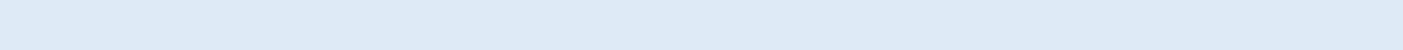 PROFESSIONAL SUMMARYAssociate degree in Computer Applications from Dammam Community College – Full time 3-years regular professional degree course.Microsoft certified in:Microsoft Certified Systems Engineer MCSEWindows Server 2008, Enterprise Administrator Microsoft Certified Systems Administrator MSCA Microsoft Certified Technology SpecialistMicrosoft Certified Professional MCPMicrosoft certified in Windows Exchange Server 2007Certified in Symantec NetBackup 7.5 – Administration.13 years of industrial experience in Saudi Arabia.TECHNICAL SUMMARYActive Directory: Domain Services, DNS, DHCP & GPO.Symantec NetBackup Administration.SCCM 2012.SharePoint Office 365 2013 Administration.Avaya (IP Office & Site Administration).ERP System: Dynamics AX 2012 R3/R2 system administration.Remote assistance.Cisco, Sonic Wall VPN.VMware / Patch Management.MS Visio 2010, MS Project 2010, MS Office 2010/2016.Operating System: Windows Server 2016 – 2012 – 2008, Windows 10, Windows 7.PROFESSIONAL EXPERIENCEPetrochemical Conversion Company (March 2012 - Present)Currently working as, a Senior Systems Technician in Petrochemical Conversion Company (www.saudipcc.com)Key Responsibilities:Management of Office 365 / AD / AVAYA / SCCM 2012 / G4S / Symantec NetBackup / VMWare / TCP/IP / VPN / Windows Exchange Server.Communicated with STC, Mobily, Zain and Bravo ISPs for Internet data circuits, Landline telephones, and mobile lines as a single point of contact in ITC team – Arabic and English communication.Handled important responsibility of full, incremental and differential backups using Symantec Netbackup. Restored critical data from tape archives when required by the management.Documented the technical procedures for IT team and training material for business users.Other Responsibilities:Install, configure and maintain Windows Server and manage system infrastructureStaged PCs and laptops using SCCM OS image.Deployed applications and software updates using SCCM.Created, updated and developed IT procedures and policies.Supported 400+ end-users with issues and managed the Help Desk Management Console and Service portal (Service Manager).Updated 35+ servers (20 physical and 15 virtual servers) for monthly Microsoft Operating System patches.Following Disaster Recovery Procedure before doing the any change at the server level.Configured IP/SIP Avaya phones. Migrated 100+ users from Avaya IP Office to Avaya site administration. Saved 20,000 SAR which would require for this migration.Coordinated with the HP/Dell support team to resolve the HP/DELL server troubleshooting and issue resolution.Monitored the switches and UPS for their smooth functioning using the console applications configured by the ITS Network team.Managed IT assets and kept an up to date inventory and related documentation on SharePoint.Coordinated with Bravo (Radio System) for the deployment of indoor and outdoor antennas for the coverage enhancement across the plants.Managed Facility Support Computers used to diagnose and industrial control systems.Monitored Office 365 email licenses quarterly and took corrective actions to reduce the licensing costs as and when required.Trained newly joined business users for ITC’s systems, policies and procedures.Monitored and ensured using SCCM that only purchased/ freeware software is installed on the end user’s machines.    Monitored routinely that all the user’s machines are daily scanned for Symantec anti-virususing Symantec Endpoint           Production Manager  Participated in shut-down and start-up of data centers several times.Relocated data center from Fanateer to Jubail 2nd industrial city in Jun 2014 in critical project.Installed and managed print servers.Al Abdul Karim Holding Company AKH (Jun 2007 – Feb 2012): Technical Support EngineerQUALIFICATIONAssociate Degree in Computer ApplicationsOTHER PERSONAL INFORMATIONBirth date		: 	19/05/1981Communication skills	:	English, ArabicMarital Status		: 	MarriedSaudi Address		: 	Eastern Province, JubailEmail ID		: 	safwani1981@yahoo.com